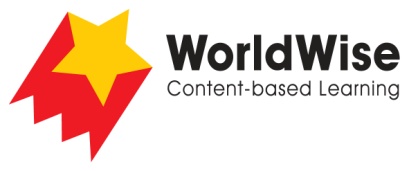 Grade 4 – Investigations							Our BodiesPart 3 - Record dataFind a way of recording your information that will allow you to see any patterns 
in the data.
Once completed make sure you save this file.Name of body system or body partWhat is the role 
of this body system/part?How does this body system/part work?How can we keep this body system healthy?